CITY OF NEWBURYPORT			   IN CITY COUNCIL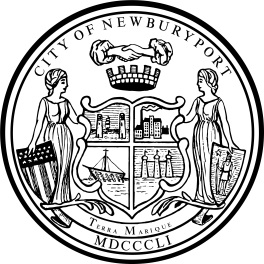    ORDERED:August 8, 2022WHEREAS, Article 5, Administrative Organization, Section 5-1, Organization of City Agencies, of the Newburyport Home Rule Charter authorizes the Mayor to reorganize, consolidate or abolish any City agency, in whole or in part, or to establish such new City agencies as is deemed necessary; and WHEREAS the Mayor intends to establish an operating division with respect to the operation of the City’s parks for the efficient conduct of the business of the City and further improve the services provided by the City’s administration; andWHEREAS the Mayor has included herewith a message to the Council explaining the benefits expected to result from this proposed change and the sections of existing ordinances that will need to be amended.NOW, THEREFORE, Be it ordered that the Newburyport Parks Department will be reorganized as described in the attached plan, and its primary responsibilities will be placed under the auspices of the Department of Public Services. Further, additional responsibilities of the Parks Department will be brought into the Mayor’s Office, Newburyport Youth Services, and the Parks Commission. Any needed amendments to the City’s Code of Ordinances will be brought to the City Council for consideration to effectuate this Order and Attached Plan with respect to reorganization of the Parks Department.  This administrative order will come into effect in 60 days, unless disapproved by a vote of the Council. _________________________Councillor Heather L. ShandIn City Council August 8, 2022:Motion to refer to Neighborhood & City Service and COTW by Councillor Zeid, seconded by Councillor Preston. So voted.